REGULAMIN KONKURSU GRANTOWEGO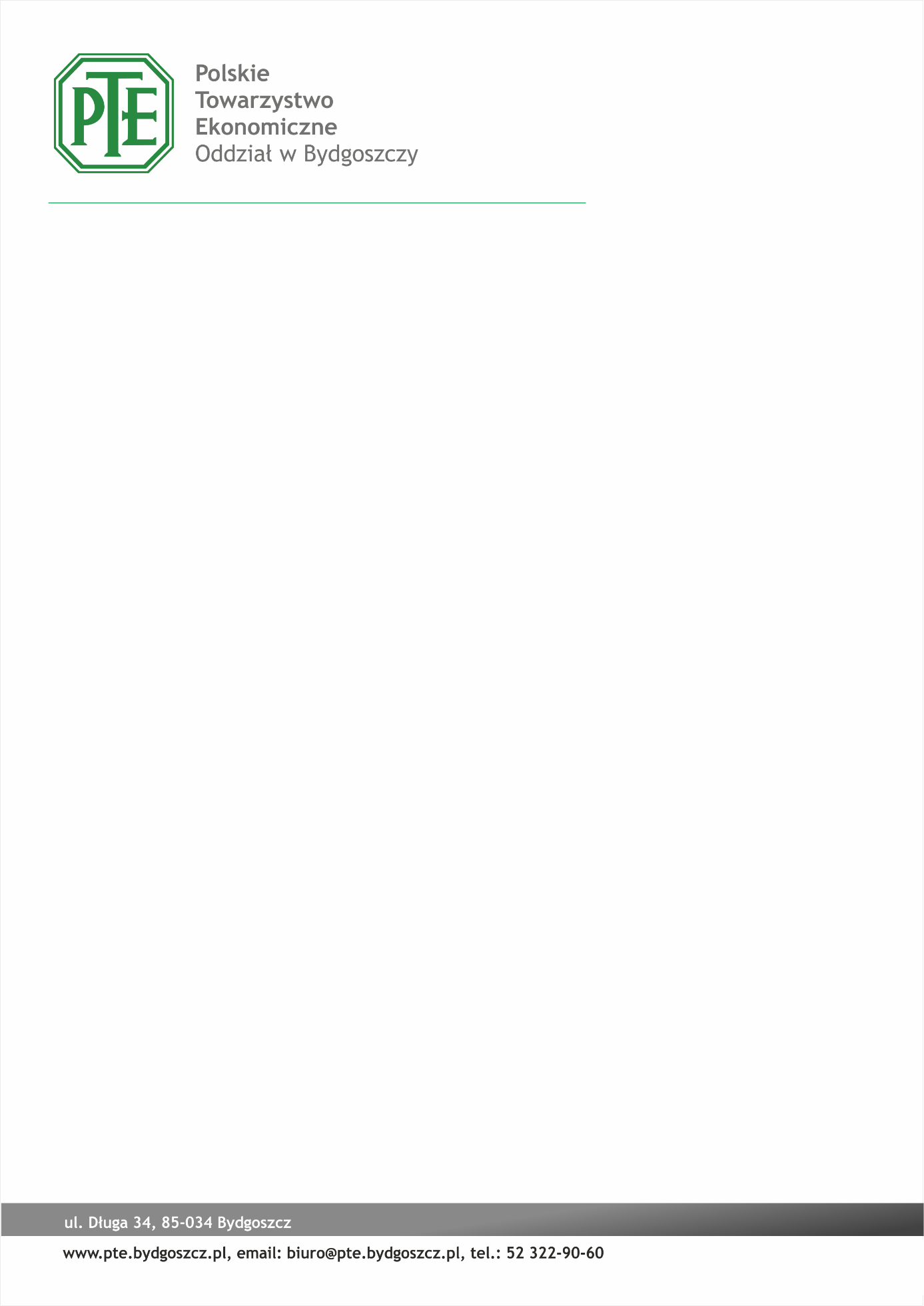 POLSKIEGO TOWARZYSTWAEKONOMICZNEGO – ODDZIAŁ 
W BYDGOSZCZYWstępPolskie Towarzystwo Ekonomiczne – Oddział w Bydgoszczy, organizując Konkurs Grantowy pragnie wesprzeć te inicjatywy członków Stowarzyszenia, które przyczynią się do rozwoju działalności statutowej PTE oraz umożliwią integrację środowiska Ekonomistów w regionie województwa kujawsko – pomorskiego. Takie inicjatywy dają szanse na uruchomienie ciągu pozytywnych zmian m.in. w sferze społecznej oraz naukowej. Pragniemy, by prowadzone przez Państwa przedsięwzięcia stały się motorem napędowym zmian w strukturach Stowarzyszenia oraz w środowisku Ekonomistów. I. Zasady ogólne Organizatorem Konkursu Grantowego Polskiego Towarzystwa Ekonomicznego – Oddział 
w Bydgoszczy (dalej „Konkurs”) jest Polskie Towarzystwo Ekonomiczne – Oddział w Bydgoszczy założone i funkcjonujące pod prawem polskim, z siedzibą przy ul. Długiej 34, 85-034 Bydgoszcz, wpisane do Rejestru Stowarzyszeń, Innych Organizacji Społecznych i Zawodowych, Fundacji oraz Samodzielnych Publicznych Zakładów Opieki Zdrowotnej Krajowego Rejestru Sądowego pod numerem KRS 0000065582, NIP: 5540312438, zwane dalej „Stowarzyszenia”. W ramach konkursu w 2019 roku przewiduje się jedną edycję oznaczoną jako 1/PTE/2019.  Do Konkursu Grantowego mogą przystąpić jedynie osoby fizyczne, będące członkami Polskiego Towarzystwa Ekonomicznego – Oddział w Bydgoszczy.Granty w Konkursie przyznawane są wyłącznie na działania na rzecz członków Polskiego Towarzystwa Ekonomicznego – Oddział w Bydgoszczy, zgodnych z celami statutowymi Stowarzyszenia, tj.:krzewienie myśli społeczno-ekonomicznej oraz współtworzenie warunków rozwoju nauk ekonomicznych i prezentowanie ich dorobku, podnoszenie kwalifikacji zawodowych ekonomistów, kształcenie nauczycieli przedmiotów ekonomicznych, inspirowanie oraz wspieranie działań zmierzających do zrównoważonego rozwoju społeczno-gospodarczego kraju, upowszechnianie wiedzy ekonomicznej i szerzenie kultury ekonomicznej 
w społeczeństwie, ochrona interesów zawodowych ekonomistów, integrowanie środowiska ekonomistów reprezentujących zarówno naukę, 
jak i działalność gospodarczą, upowszechnianie wiedzy niezbędnej do prowadzenia działalności gospodarczej, tworzenie korzystnych warunków dla rozwoju przedsiębiorczości.Zaznacza się, że wnioski składane przez wnioskodawców (zwanych dalej „Wnioskodawcami”) nie mogą dotyczyć programów stypendialnych oraz projektów infrastrukturalnych.Wnioski w Konkursie przyjmowane są w wyznaczonych terminach, publikowanych na stronie internetowej Stowarzyszenia www.pte.bydgoszcz.pl oraz w Newsletterze.Dotację na realizację projektu w ramach Konkursu Grantowego dany Wnioskodawca może otrzymać tylko jeden raz w danym roku kalendarzowym. Łączna wartość wszystkich przyznanych grantów dla wniosków składanych w pojedynczej edycji Konkursu może wynosić maksymalnie: 10 000,00 zł (dziesięć tysięcy złotych). Maksymalna kwota, o którą może ubiegać się Wnioskodawca w ramach Konkursu wynosi 3 000,00 zł (trzy tysiące złotych) brutto. Minimalna liczba osób korzystających z dofinansowania pojedynczego grantu lub zaangażowanych w realizację grantu to 6 osób.Ostateczna wysokość przyznanego w Konkursie grantu może różnić się od wnioskowanej kwoty i zależy od decyzji Komisji Konkursowej, o której mowa w części III pkt. 1 II. Wnioski oraz terminy rozpatrywania wniosków Wnioski w pierwszej edycji Konkursu należy składać w nieprzekraczalnym terminie od dnia 
1 sierpnia 2019 r. godz. 00.01 do dnia 30 września 2019 roku, do godz. 23.59. Wnioski te będą rozpatrywane  do dnia 15 października 2019 roku. Formularz Wniosku będzie dostępny w siedzibie Biura PTE w Bydgoszczy ul. Długa 34, 85-034 Bydgoszcz oraz na stronie internetowej Stowarzyszenia. We wniosku pobranym ze strony Stowarzyszenia w formie dokumentu Word pola, które wypełnia Wnioskodawca mogą być w razie konieczności poszerzane w trybie edycji dokumentu. Należy jednak pamiętać o wymogu 
nie przekraczania maksymalnej liczby znaków, które są zdefiniowane dla poszczególnych pól. W programie grantowym w ramach Konkursu rozpatrywane będą tylko te wnioski, które zostały wypełnione wyłącznie przy wykorzystaniu formularza dostępnego w siedzibie Biura PTE 
w Bydgoszczy ul. Długa 34, 85-034 Bydgoszcz oraz na stronie internetowej Stowarzyszenia. („Formularz”) oraz zostały przesłane w sposób wskazany w pkt. 5 wraz z wymaganymi załącznikami.Wnioski w Konkursie można składać wyłącznie za pośrednictwem: poczty elektronicznej – wysyłając komplet podpisanych i zeskanowanych dokumentów na adres email: biuro@pte.bydgoszcz.pl. W ciągu 10 dni roboczych od daty wysłania adresat otrzyma mailowe potwierdzenie otrzymania wniosku przez Stowarzyszenie, poczty tradycyjnej – wysyłając wydrukowany komplet dokumentów na adres: Polskie Towarzystwo Ekonomiczne – Oddział w Bydgoszczy, ul. Długa 34, 85-034 Bydgoszcz, 
z dopiskiem: „1/PTE/2019",osobiście w siedzibie Polskiego Towarzystwa Ekonomicznego – Oddział w Bydgoszczy ul. Długa 34, 85-034 Bydgoszcz, z dopiskiem: „1/PTE/2019".W przypadku wniosku wysłanego drogą elektroniczną, datą i godziną złożenia wniosku 
jest data i godzina wysłania maila. W przypadku wniosku wysłanego za pomocą poczty tradycyjnej lub osobiście, decyduje data wpływu do siedziby PTE. Stowarzyszenie nie wysyła oddzielnego potwierdzenia otrzymania dokumentów za pomocą poczty tradycyjnej (chyba, że Wnioskodawca umieścił pocztowe potwierdzenie odbioru). Warunkiem rozpatrzenia wniosku o grant jest wypełnienie wszystkich przeznaczonych 
dla Wnioskodawcy pól Formularza, podpisanie go i załączenia skanów lub kserokopii wszystkich wymaganych dokumentów. Potwierdzenie odbioru dokumentów nie jest równoznaczne z oceną poprawności złożenia wniosku. Stowarzyszenie dopuszcza możliwość wezwania Wnioskodawców do uzupełnienia wniosku 
w przypadku braków formalnych lub potrzeby złożenia wyjaśnień.Złożenie wniosku, jak również potwierdzenie odbioru dokumentów, nie jest równoznaczne 
z przyznaniem grantu. Stowarzyszenie nie zwraca przesłanych w ramach Konkursu dokumentów. W ramach wnioskowanej kwoty nie można ubiegać się o pokrycie kosztów zarządzania i innych kosztów administracyjnych oraz kosztów wynagrodzenia np. dla koordynatora projektu. Dofinansowane mogą być wyłącznie koszty merytoryczne związane z realizacją projektu. Rozpoczęcie realizacji projektu powinno nastąpić nie później niż w ciągu 1 miesiąca od daty podpisania porozumienia. Do udziału w Konkursie nie mogą być zgłaszane projekty, które zostały już zakończone 
(w których środki miałyby być przeznaczone na pokrycie np. należności finansowych). Rozpoczęcie realizacji projektu może nastąpić dopiero po podpisaniu porozumienia o realizacji grantu.III. Przyznanie grantów Prezes Zarządu Stowarzyszenia powołuje komisję oceniającą każdy z wniosków w ramach Konkursu na podstawie niżej przyjętych kryteriów („Komisja”). Komisja składa się z 3 członków powołanych przez Prezesa Zarządu Stowarzyszenia. Każdy wniosek jest oceniany niezależnie przez co najmniej 2 członków Komisji. Grant przyznawany jest decyzją Komisji podjętą w głosowaniu zwykłą większością głosów. Projekty zgłoszone w ramach Konkursu będą oceniane według poniższych kryteriów i w ramach skali dla wskazanych kategorii: Zorientowanie projektu na działania na rzecz członków Stowarzyszenia zgodne z
 zapisami statutu (0-10 pkt.),Zorientowanie projektu na działania, których celem jest integracja środowiska ekonomistów w województwie kujawsko – pomorskim (0-10 pkt.),Zaspokojenie autentycznych potrzeb Beneficjentów (0-10 pkt.), Walor edukacyjny projektu (0-10 pkt.), Wiarygodny i rzetelny kosztorys (0-10 pkt.).Maksymalna liczba możliwych do uzyskania przez projekt punktów wynosi 50 pkt. Na podstawie uzyskanych punktów powstanie lista rankingowa.Jeżeli wniosek, z przyczyn formalnych, nie spełnia wymogów Konkursu, Stowarzyszenie dopuszcza możliwość wezwania Wnioskodawców do uzupełnienia wniosku.Od decyzji o przyznaniu lub nie przyznaniu grantu nie przysługuje odwołanie. Decyzja o przyznaniu grantu jest przekazywana Wnioskodawcy za pośrednictwem e-maila wysłanego pocztą elektroniczną do Wnioskodawcy. W przypadku wniosku, który został pozytywnie rozpatrzony i którem zostanie przyznany grant, a wysłany został drogą elektroniczną istnieje obowiązek dosłania za pośrednictwem poczty tradycyjnej oryginałów wszystkich dokumentów w ciągu 7 dni roboczych od daty ogłoszenia wyników Konkursu. Decyduje data stempla pocztowego. Na kopercie pod danymi adresata, czyli Stowarzyszenia, należy umieścić adnotację „Potwierdzenie”. Z każdym Wnioskodawcą, którego wniosek został pozytywnie rozpatrzony, i któremu został przyznany grant (zwanym dalej „Beneficjentem”) w ramach Konkursu, sporządzane jest porozumienie szczegółowo określające warunki i terminy wydatkowania środków. Środki niewykorzystane w ramach grantu w wyznaczonym terminie przechodzą do puli następnego konkursu. Finansowanie przyznane w ramach Konkursu musi zostać odpowiednio odnotowane 
i wyróżnione w komunikacji zewnętrznej Beneficjenta, np. w raportach i publikacjach udostępnianych w związku z projektem lub na reklamach czy ogłoszeniach dotyczących projektu itp., w sposób określony w porozumieniu. IV. Rozliczenie grantuW ramach realizacji projektu Beneficjenci nie otrzymują środków do dyspozycji. Wydatki związane z realizacją grantu, które wynikają z zapisów wniosku oraz porozumienia, ponosi Polskie Towarzystwo Ekonomiczne – Oddział w Bydgoszczy. Po zakończeniu realizacji zadania Beneficjent jest zobowiązany do regularnego przedstawiania dokumentów księgowych (faktur, rachunków) z terminem płatności co najmniej 14 dni, nie później niż 7 dni od daty wystawienia dokumentu, gdzie jako Nabywca / Odbiorca wykazane zostanie: Polskie Towarzystwo Ekonomiczne – Oddział w Bydgoszczy, ul. Długa 34, 85-034 Bydgoszcz, NIP: 554-031-24-38. Beneficjent jest zobowiązany do opisania dokumentu księgowego wraz z odniesieniem się do treści wniosku o dofinansowanie (konkretnej pozycji budżetowej). Zastrzega się, że opłacone zostaną tylko te dokumenty księgowe, które wynikają z zatwierdzonego wniosku. Beneficjent jest zobowiązany rozliczyć się z otrzymanego grantu do 31 marca 2020 roku 
do godz. 23:59. Rozliczenie polega na złożeniu w odpowiednim, określonym w pkt. 1, terminie sprawozdania 
z wykorzystania grantu zawierającego sprawozdanie finansowe oraz merytoryczne z realizacji projektu („dalej „Sprawozdanie”). W Sprawozdaniu należy wskazać, które koszty zostały sfinansowane z grantu. Prawidłowe złożenie Sprawozdania polega na złożeniu go osobiście w siedzibie Polskiego Towarzystwa Ekonomicznego – Oddział w Bydgoszczy ul. Długa 34, 85-034 Bydgoszcz, z dopiskiem: „Rozliczenie 1/PTE/2019". Do 15 kwietnia 2020 roku. Decyduje data wpływu do siedziby PTE. Wszystkie dokumenty księgowe dotyczące projektu, na który został przyznany grant powinny być wystawiane na Polskie Towarzystwo Ekonomiczne – Oddział w Bydgoszczy, ul. Długa 34, 85-034 Bydgoszcz, NIP: 554-031-24-38. Nienadesłanie Sprawozdania w terminie określonym w regulaminie lub nadesłanie Sprawozdania niespełniającego wymagań określonych w regulaminie upoważnia Stowarzyszenie do żądania zwrotu kwoty grantu w całości, bez konieczności wzywania Beneficjanta do, odpowiednio, nadesłania Sprawozdania lub poprawienia/uzupełnienia Sprawozdania.
V. Postanowienia różne Regulamin wchodzi w życie z dniem ogłoszenia Konkursu i jest dostępny na stronie Stowarzyszenia www.pte.bydgoszcz.pl Dokonując zgłoszenia, Wnioskodawca potwierdza, że wyraża zgodę na zasady Konkursu zawarte w Regulaminie. Zarząd Stowarzyszenia zastrzega sobie prawo do wprowadzenia zmian w niniejszym regulaminie Konkursu, w każdym czasie, bez podania przyczyny. Informacja o zmianach regulaminu Konkursu będzie zamieszczona na stronie internetowej Stowarzyszenia: www.pte.bydgoszcz.pl 